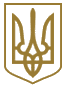 ВИТЯГ З ЗАКОНУ УКРАЇНИПро основи соціальної захищеності інвалідів вУкраїніЦей Закон визначає основи соціальної захищеності інвалідів в Україні і гарантує їм рівні з усіма іншими громадянами можливості для участі в економічній, політичній і соціальній сферах життя суспільства, створення необхідних умов, які дають можливість інвалідам ефективно реалізувати права та свободи людини і громадянина та вести повноцінний спосіб життя згідно з індивідуальнимиможливостями, здібностями і інтересами. (преамбула із змінами, внесеними згідно із
 Законом України від 22.12.2011 р. N 4213-VI)I. МАТЕРІАЛЬНЕ, СОЦІАЛЬНО-ПОБУТОВЕ І МЕДИЧНЕ ЗАБЕЗПЕЧЕННЯ ІНВАЛІДІВСтаття 38. Інвалідам і дітям-інвалідам надаються безоплатно або на пільгових умовах послуги з соціально-побутового і медичного обслуговування, технічні та інші засоби реабілітації (засоби для пересування, протезні вироби, сурдотехнічні засоби, мобільні телефони для письмового спілкування тощо), вироби медичного призначення (індивідуальні пристрої, протези очей, зубів, щелеп, окуляри, слухові та голосоутворювальні апарати, ендопротези, сечо- та калоприймачі тощо) на підставі індивідуальної програми реабілітації, автомобілі - за наявності відповідного медичного висновку.(частина перша статті 38 у редакції
 Закону України від 15.12.2009 р. N 1760-VI)Після смерті інваліда, дитини-інваліда автомобіль, виданий безоплатно чи на пільгових умовах, у тому числі визнаний гуманітарною допомогою, за бажанням членів його сім'ї може бути переданий у їх власність безоплатно у порядку, визначеному Кабінетом Міністрів України. Технічні та інші засоби реабілітації можуть бути залишені у власності членів сім'ї померлого інваліда, дитини-інваліда в порядку, визначеному Кабінетом Міністрів України.(статтю 38 доповнено новою частиною другою
 згідно із Законом України від 15.12.2009 р. N 1760-VI,
у зв'язку з цим частини другу - п'яту вважати
 відповідно частинами третьою - шостою,
частина друга статті 38 із змінами, внесеними
 згідно із Законом України від 11.05.2010 р. N 2171-VI)Інваліди, які отримують пенсію, що не перевищує мінімального розміру пенсії, або державну соціальну допомогу, призначену замість пенсії, діти-інваліди мають право на безплатне придбання лікарських засобів за рецептами лікарів у разі амбулаторного лікування.Інваліди першої і другої груп мають право при амбулаторному лікуванні на придбання лікарських засобів за рецептами лікарів з оплатою 50 відсотків їх вартості.Інваліди і діти-інваліди за наявності медичних показань мають право на безплатне забезпечення санаторно-курортними путівками.Інваліди першої та другої груп мають право на позачергове обслуговування в касах міського та міжміського транспорту, а також на підприємствах, установах та організаціях усіх форм власності та підпорядкування, які надають будь-які послуги населенню.(статтю 38 доповнено новою частиною шостою
 згідно із Законом України від 02.07.2010 р. N 2424-VI)Інформація про право на позачергове обслуговування має бути розташована на видному місці.(статтю 38 доповнено новою частиною сьомою
 згідно із Законом України від 02.07.2010 р. N 2424-VI,
у зв'язку з цим частину шосту вважати частиною восьмою)Порядок та умови забезпечення інвалідів і дітей-інвалідів лікарськими, технічними та іншими засобами реабілітації, виробами медичного призначення, санаторно-курортними путівками, автомобілями, а також переліки технічних та інших засобів реабілітації і виробів медичного призначення визначає Кабінет Міністрів України.(частина восьма статті 38 у редакції
 Закону України від 15.12.2009 р. N 1760-VI)(стаття 38 у редакції Закону
України від 15.06.2004 р. N 1773-IV)Стаття 381. Транспортне обслуговування інвалідів здійснюється на пільгових умовах.Інваліди I та II групи, діти-інваліди та особи, які супроводжують інвалідів I групи або дітей-інвалідів (не більше однієї особи, яка супроводжує інваліда I групи або дитину-інваліда), мають право на безплатний проїзд у пасажирському міському транспорті (крім таксі).(частини друга та третя статті 381 із змінами, внесеними
 згідно із Законом України від 22.12.2011 р. N 4213-VI,
у редакції Закону України
 від 28.12.2014 р. N 76-VIII)Інваліди, діти-інваліди та особи, які супроводжують інвалідів першої групи або дітей-інвалідів (не більше однієї особи, яка супроводжує інваліда або дитину-інваліда), мають право на 50-відсоткову знижку вартості проїзду на внутрішніх лініях (маршрутах) повітряного, залізничного, річкового та автомобільного транспорту в період з 1 жовтня по 15 травня.Пільгове перевезення інвалідів здійснюють усі підприємства транспорту незалежно від форми власності та підпорядкування відповідно до Закону України "Про транспорт".Звуження змісту та обсягу права осіб з інвалідністю на пільговий проїзд транспортом не допускається.(частина шоста статті 381 у редакції
 Закону України від 22.12.2011 р. N 4213-VI)(Закон доповнено статтею 381 згідно із
Законом України від 15.06.2004 р. N 1773-IV)Порядок транспортного обслуговування інвалідів та дітей-інвалідів на пільгових умовах визначається нормативно-правовими актами, що регламентують правила користування громадянами повітряним, залізничним, річковим, автомобільним та міським електричним транспортом.(статтю 381 доповнено частиною сьомою
 згідно із Законом України від 28.12.2007 р. N 107-VI,
 частина сьома статті 381 у редакції
 Закону України від 22.12.2011 р. N 4213-VI)(зміни, внесені підпунктом 3 пункту 40 розділу II Закону України від 28.12.2007 р. N 107-VI, визнано такими, що не відповідають Конституції України(є неконституційними), згідно з Рішенням Конституційного Суду України від 22.05.2008 р. N 10-рп/2008). 